沂源县司法局信息公开申请流程图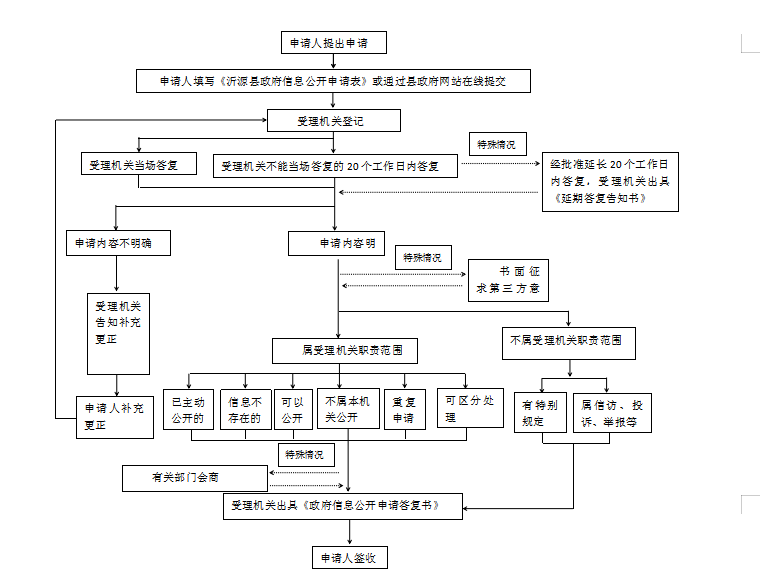 